附件企业跨境贸易投资法律综合支援平台（“贸法通”）使用方式登录“贸法通”官方网站www.ctils.com关注“贸法通”官方微信公众号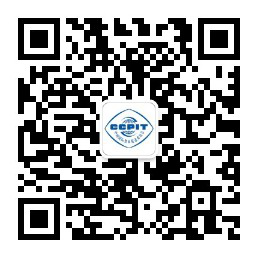 